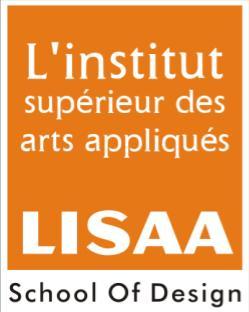 ALL INDIA LISAA CAT EXAMINATION 2013-2014Name of Students:Note: All questions have to be attempted 		Total Marks: 75								              Time: 2Hrs	Answer the following:-							   10Marks	Zoozoo is an animated character of which mobile company?IdeaVodafoneAirtel Who represented India at miss world 2012 pageant held in China?Purva RanaVanya MishraPrachi MishraVisual arts can be produced with:WordsMusical SoundsFormal elements such as line, color, texture etc.Ragamala is a unique feature of:Ajanta paintingsRajput miniatureModern Indian paintingMatch or link the following:-Amitabh Bachchan			Atithi Devo BhavAmir Khan				Be a Vegetarian Maneka Gandhi				Donate EyesAishwarya Rai				End Polio NowDraw any three logo symbols (existing logo) and give the brief description about them in 25-30 words. (Render with black graphite pencil)                               20MarksDiscovery Channel NDMCCamel (Art Material)MarutiHindustan Petroleum Illustrate a poster concept on anyone of the following topics, with the help of color pencil or poster colors. 							20MarksPromotion of two child familySay no to Drugs Child abuse Draw the chosen object (anyone) along with an adult human figure in correct proportion with relevant posture. (line drawing with graphite pencil)	15MarksLaptop BagWardrobeKitchen counter shelves above1. Name the secondary and tertiary Colors. 				10Marks2. Name colors you would use in a room facing South.